Note N°4Mesdames, messieurs chers collègues ;À la suite de plusieurs remarques, il me semble opportun de rappeler la chose suivante :Les jeunes issus des écoles de bowling (au sens propre du terme), s’ils souhaitent jouer avec un club ex : CDC, doivent, lors de la prise de licence, le déclarer sur l’imprimé dans la case demande de rattachement. Ils ne pourront donc jouer qu’avec ce club.Merci donc de vérifier et le cas échéant de prendre les dispositions qui s’imposent.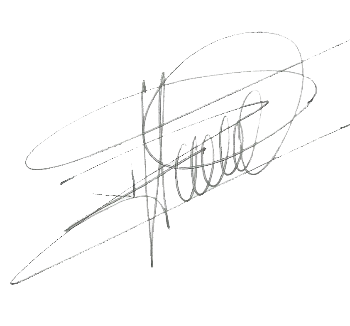 Patrick HUNTER